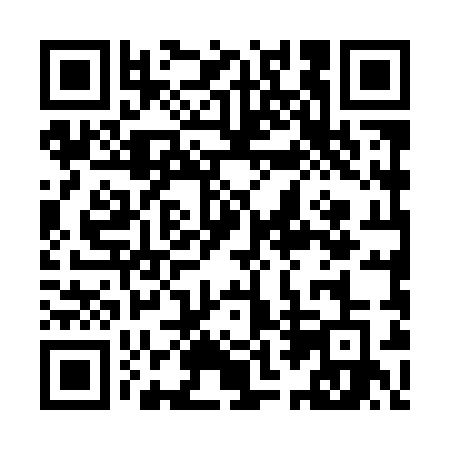 Prayer times for Nowa Wies Notecka, PolandMon 1 Apr 2024 - Tue 30 Apr 2024High Latitude Method: Angle Based RulePrayer Calculation Method: Muslim World LeagueAsar Calculation Method: HanafiPrayer times provided by https://www.salahtimes.comDateDayFajrSunriseDhuhrAsrMaghribIsha1Mon4:196:2312:545:217:269:222Tue4:166:2112:545:227:289:253Wed4:136:1912:545:237:309:274Thu4:106:1612:535:257:319:305Fri4:076:1412:535:267:339:326Sat4:046:1212:535:277:359:357Sun4:016:0912:535:287:379:378Mon3:586:0712:525:307:399:409Tue3:546:0512:525:317:409:4210Wed3:516:0212:525:327:429:4511Thu3:486:0012:515:337:449:4712Fri3:455:5812:515:357:469:5013Sat3:415:5512:515:367:479:5314Sun3:385:5312:515:377:499:5615Mon3:355:5112:505:387:519:5816Tue3:315:4912:505:397:5310:0117Wed3:285:4612:505:417:5510:0418Thu3:245:4412:505:427:5610:0719Fri3:215:4212:505:437:5810:1020Sat3:175:4012:495:448:0010:1321Sun3:135:3712:495:458:0210:1622Mon3:105:3512:495:468:0410:1923Tue3:065:3312:495:488:0510:2224Wed3:025:3112:495:498:0710:2525Thu2:585:2912:485:508:0910:2926Fri2:555:2712:485:518:1110:3227Sat2:515:2512:485:528:1210:3528Sun2:475:2312:485:538:1410:3929Mon2:425:2112:485:548:1610:4230Tue2:385:1912:485:558:1810:46